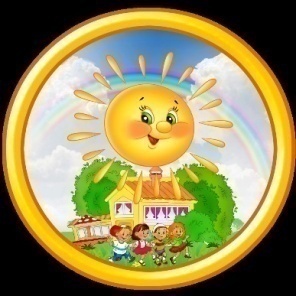 5 ДЕНЬ          07.06.2021 г. ДЕНЬ ЭКОЛОГИИ№МероприятиеВремяОтветственный1.Приём детей8.00-8.50(по отрядам)Воспитатели2.Утренняя зарядка8.50-9.10Данилова И.Г.Кузьмина М.А.-вожатая3.Утренняя линейка(знакомство с мероприятиями дня)9.10-9.20Кузьмина М.А.-вожатая4.Завтрак (проветривание помещений)9.20-9.50Зав. производствомВоспитатели5.Инструктаж о правилах поведения на воде9.50-10.20Воспитатели6.Конкурс рисунков «Многоцветный мир природы»10.20-11.00Воспитатели7.ФОТОВЫСТАВКА «Живет повсюду красота»11.00-11.30Кузьмина М.А., воспитатели8.Экологический квест «ЭКО-ассорти»( на улице , каждый отряд-команда)11.30-13.00Кузьмина М.А.воспитатели9.Обед13.10-13.40Зав. производствомВоспитатели10.Отъезд в бассейн (по списку детей)14.00Ответственный воспитатель11.Дневной сон13.40-15.40Воспитатели12.Полдник ( проветривание спальных помещений)15.40-16.00Зав. производствомВоспитатели13.«Летние фантазии» . Выставка поделок.16.00-17.00Воспитатели14.Линейка, поведение итогов дня, экран настроения17.00-17.15Воспитателивожатая15.Уход домой17.30